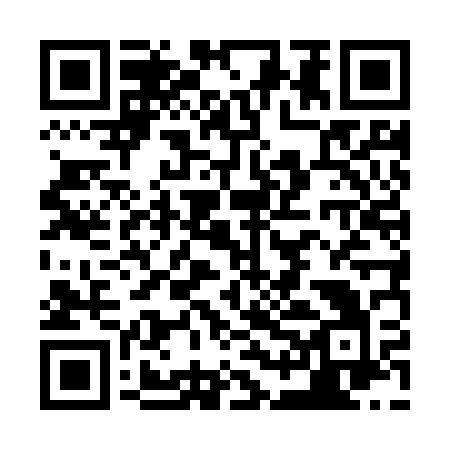 Ramadan times for Ancien Ntokossiala, CongoMon 11 Mar 2024 - Wed 10 Apr 2024High Latitude Method: NonePrayer Calculation Method: Muslim World LeagueAsar Calculation Method: ShafiPrayer times provided by https://www.salahtimes.comDateDayFajrSuhurSunriseDhuhrAsrIftarMaghribIsha11Mon5:075:076:1612:203:236:246:247:2912Tue5:065:066:1512:203:236:246:247:2913Wed5:065:066:1512:193:236:246:247:2914Thu5:065:066:1512:193:246:236:237:2815Fri5:065:066:1512:193:246:236:237:2816Sat5:065:066:1512:193:246:226:227:2717Sun5:065:066:1512:183:256:226:227:2718Mon5:065:066:1512:183:256:216:217:2619Tue5:055:056:1412:183:256:216:217:2620Wed5:055:056:1412:173:266:216:217:2621Thu5:055:056:1412:173:266:206:207:2522Fri5:055:056:1412:173:266:206:207:2523Sat5:055:056:1412:173:266:196:197:2424Sun5:055:056:1412:163:276:196:197:2425Mon5:045:046:1312:163:276:196:197:2326Tue5:045:046:1312:163:276:186:187:2327Wed5:045:046:1312:153:276:186:187:2328Thu5:045:046:1312:153:276:176:177:2229Fri5:045:046:1312:153:276:176:177:2230Sat5:035:036:1212:143:286:166:167:2131Sun5:035:036:1212:143:286:166:167:211Mon5:035:036:1212:143:286:166:167:212Tue5:035:036:1212:143:286:156:157:203Wed5:035:036:1212:133:286:156:157:204Thu5:025:026:1212:133:286:146:147:205Fri5:025:026:1112:133:286:146:147:196Sat5:025:026:1112:123:286:146:147:197Sun5:025:026:1112:123:286:136:137:188Mon5:025:026:1112:123:286:136:137:189Tue5:015:016:1112:123:286:126:127:1810Wed5:015:016:1112:113:296:126:127:17